Střední průmyslová škola ChrudimČáslavská 973, 537 01 Chrudim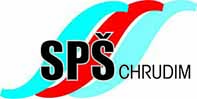 Zřizovatel: Pardubický Krajč.j. SPŠ  876 / 2020VÝZVA K PODÁNÍ NABÍDKYZadavatel tímto vyzývá k podání nabídky na veřejnou zakázku malého rozsahu„Nákup nábytku na domov mládeže“1. Identifikace zadavateleNázev:			Střední průmyslová škola ChrudimOrganizace:		příspěvková organizace Pardubického krajeSídlo:			Čáslavská 973, 537 01 ChrudimIČ: 			150 52 591DIČ:			CZ 150 52 591Zastoupen:		Ing. Františkem Mihulkou, ředitelem školyKontaktní osoba:	Veronika Zlatohlávková, ekonom školyTel:			+420 702 286 694E-mail:			ekonom@sps-chrudim.cz2. Informace o druhu a předmětu veřejné zakázky2.1 Jedná se o veřejnou zakázku malého rozsahu (dále jen „zakázka“) na dodávku nábytku na domov mládeže. Předmět veřejné zakázky je konkretizován v bodě 9 této výzvy.2.2 Zadávání této zakázky nepodléhá zákonu  č.134/2016 Sb., o zadávání veřejných zakázek (dále též jen „zákon“), vyjma povinnosti zadavatele postupovat v souladu se zásadami transparentnosti, přiměřenosti, rovného zacházení a zákazu diskriminace.3. Lhůta a místo pro podání nabídek, otevírání nabídek3.1 Lhůta pro podání nabídek je nejpozději do 11. srpna 2020 do 8:00 hod. Za okamžik podání nabídky je považováno převzetí nabídky zadavatelem. K nabídkám podaným po uplynutí lhůty pro podání nabídek se nebude přihlížet. Nabídky se podávají v listinné podobě v řádně uzavřené obálce opatřené označením: „Neotevírat – veřejná zakázka Nákup nábytku na domov mládeže“. Na obálce bude uvedena adresa dodavatele, na kterou je možné odeslat oznámení o případném pozdním doručení nabídky.3.2 Místo pro podání nabídek prostřednictvím držitele poštovní licence:Střední průmyslová škola Chrudim, Čáslavská 973, 537 01 Chrudim.Místo pro podání nabídek osobně v pracovních dnech v době od 7:00 do 12:00 hod na adrese:Střední průmyslová škola Chrudim, podatelna, sekretariát ředitele, Čáslavská 973, 537 01 Chrudim. Vzhledem k probíhajícím školním prázdninám, prosíme, osobní předání nabídky předem telefonicky oznamte na tel. čísle +420 702 286 694.3.3 Otevírání obálek proběhne  11. srpna 2020 v 9:00 hod.4. Požadavky na zpracování nabídek4.1 Nabídka musí být předložena v českém jazyce. 4.2 Součástí nabídky musí být mimo jiné souhlas se smluvními a obchodními podmínkami. Obchodní podmínky tvoří přílohu návrhu kupní smlouvy. 4.3 Nabídka musí obsahovat níže uvedené údaje. Zadavatel doporučuje členění podle následujících bodů: •Krycí list nabídky (příloha č. 2 výzvy).•Vyplněná nabídka – Položkový rozpočet (příloha č. 3 výzvy).•Souhlas se smluvními a obchodními podmínkami (příloha návrhu kupní smlouvy).5. Požadavky na zpracování nabídkové ceny5.1 Nabídkovou cenu uvede dodavatel v příloze č. 3 v podbarveném sloupci. Cena včetně DPH je cenou nejvýše přípustnou a zahrnuje v souladu s požadovanou specifikací dodávky veškeré náklady dodavatele vzniklé v souvislosti s realizací předmětu veřejné zakázky. Součástí ceny je také instalace předmětu smlouvy na místě plnění/dodání. Cena může být měněna pouze v souvislosti se změnou daňových předpisů majících prokazatelný vliv na uvedenou cenu. Ceny musí být uvedeny bez DPH a včetně DPH. 6. Pravidla pro hodnocení nabídek7. Požadavek na kvalifikaci dodavatelů7.1 Zakázku může plnit dodavatel, který: a) nebyl v zemi svého sídla v posledních 5 letech před zahájením zadávacího řízení pravomocně odsouzen pro trestný čin uvedený v příloze č. 3 ZZVZ nebo obdobný trestný čin podle právního řádu země sídla dodavatele; k zahlazeným odsouzením se nepřihlíží; je-li dodavatelem právnická osoba, musí podmínku podle odstavce splňovat tato právnická osoba a zároveň každý člen statutárního orgánu; b) nemá v České republice nebo v zemi svého sídla v evidenci daní zachycen splatný daňový nedoplatek, c) nemá v České republice nebo v zemi svého sídla splatný nedoplatek na pojistném nebo na penále na veřejné zdravotní pojištění, d) nemá v České republice nebo v zemi svého sídla splatný nedoplatek na pojistném nebo na penále na sociálním zabezpečení a příspěvku na státní politiku zaměstnanosti, e) není v likvidaci, proti němuž nebylo vydáno rozhodnutí o úpadku, vůči němuž nebyla nařízena nucená správa podle jiného právního předpisu nebo v obdobné situaci podle právního řádu země sídla dodavatele.7.2  K prokázání předpokladů dle bodu 7.1 předloží dodavatel čestné prohlášení (Přílohou č. 4 této výzvy je vzor čestného prohlášení k možnému využití).8. Obchodní a platební podmínkyS vybraným dodavatelem pak bude uzavřena smlouva v souladu s návrhem smlouvy uvedeným ve výzvě a akceptací dodavatele. 9. Technické podmínky9.1 Předmětem dodávky je studentský nábytek na 12 třílůžkových pokojů.
Pokud zadavatel uvedl přesné rozměry předmětu veřejné zakázky, prohlašuje, že není vyloučena nabídka zboží odlišných rozměrů, pokud má toto zboží dodavatel ve svém stálém sortimentu. Rozměrová odchylka může být max. + 5% od uvedených rozměrů, netýká se výšky psacího stolu a dveří k vestavěné skříni. Ostatní vlastnosti a parametry dodávaného zboží musí být zachovány. Uvedené rozměry byly užity pro dostatečně přesný a srozumitelný popis předmětu veřejné zakázky. 9.2 Požadované rozměry nábytku jsou také uvedeny ve Výkresu (příloha č. 1 Výzvy).9.3 Kování a hranyVzhledem k zátěžovému prostředí domova mládeže požaduje zadavatel, aby bylo použito odolné nábytkové kování (např. zn. Strong) a ABS hrany tl. 2 mm na pohledové hrany (psací stoly, police a dvířka) a tl. 0,5 mm na ostatní hrany. 9.4 Požadované barevné odstíny:Všechny dodané kusy nábytku musí být ve stejném odstínu lamina. Zadavatel upřednostňuje odstín Javor, připouští ale dodávku jiného světlého odstínu po předchozí domluvě.Odstín čalounění postelí a židlí vybere zadavatel před podpisem smlouvy z dodavatelem předloženého vzorníku.10. Doba a místo plnění zakázky10.1 Termín plnění: 15. – 30. října 2020 10.2 Místo dodání: sídlo zadavatele, pokoje ve 2. patře domova mládeže 11. Vysvětlení zadávací dokumentace11.1 Dodavatel je oprávněn písemně požádat kontaktní osobu uvedenou v bodě 1 této výzvy o vysvětlení podmínek veřejné zakázky. Zadavatel je povinen odeslat vysvětlení k zadávacím podmínkám případně související dokumenty nejpozději do 2 pracovních dnů po doručení písemné žádosti.12. Zadavatel si vyhrazuje právo12.1 zrušit výběrové řízení bez uvedení důvodu, nejpozději však do uzavření smlouvy,12.2 nevracet podané nabídky,12.3 upřesnit podmínky zakázky,12.4 vyloučit z výběrového řízení dodavatele, jehož nabídka nebude splňovat podmínky stanovené ve výzvě,12.5 vyžádat si od dodavatele písemné doplnění nabídky a ověřit si informace uvedené dodavatelem v nabídce,12.6 nehradit náklady, které dodavateli vznikly v souvislosti s podáním nabídky,12.7 uzavřít smlouvu s dodavatelem, který se umístí jako druhý v pořadí, pokud vítězný dodavatel neposkytne ve lhůtě 30ti dnů nebo odmítne poskytnout potřebnou součinnost vedoucí k uzavření smlouvy, nebo s dodavatelem, který se umístí jako třetí v pořadí, pokud v pořadí druhý dodavatel neposkytne ve lhůtě 30ti dnů nebo odmítne poskytnout potřebnou součinnost vedoucí k uzavření smlouvy.13. Přílohy:Příloha č. 1: VýkresPříloha č. 2: Krycí list Příloha č. 3: Nabídka – položkový rozpočet Příloha č. 4: Čestné prohlášení Příloha č. 5: Návrh kupní smlouvy V Chrudimi dne 24.7.2020 				       …….	..……………………………………………..								     Ing. František Mihulka							ředitel Střední průmyslové školy Chrudim5.2 Zadavatel  stanoví, že nejvyšší přípustná nabídková cena za celou sestavu nábytku na jeden třílůžkový pokoj činí 68.000,- Kč vč. DPH. Případné překročení bude posuzováno jako nesplnění zadávacích  (obchodních)  podmínek s následkem vyloučení účastníka veřejné zakázky. Nebude-li součástí nabídky dodavatele vyplněný údaj o nabídkové ceně, bude dodavatel vyloučen z účasti na výběrovém řízení. 6.1 Nabídky budou hodnoceny podle jejich ekonomické výhodnosti, a to podle nejnižší nabídkové ceny vč. DPH, kdy jako nejvýhodnější nabídka bude považována nabídka s nejnižší nabídkovou cenou. Dodavatel musí v nabídce předložit vyplněný položkový rozpočet respektive údaj o nabídkové ceně jako jediné kritérium rozhodné pro hodnocení nabídek. Jeho pozdější doplňování je nepřípustné. 8.1. Dodavatel je povinen respektovat obchodní a platební podmínky uvedené v návrhu kupní smlouvy, který tvoří přílohu č. 5 této výzvy.8.2. Zadavatel stanoví, že součástí nabídky dodavatele nebude podepsaný návrh smlouvy, ale pouze akceptace smluvních a obchodních podmínek. RozměryParametry / barvaPočet kusůVálenda s úložným prostorem200 x 80 cmnosnost 110 kg, úložný prostor z lamina, nečalouněný36Krycí deska za válendu200 x 40 cmpřipevněná na zdi za postelí36Šatní skříň třídveřová, uzamykatelná200 x 230 x 80 cm(š x v x h)s šatní tyčí12Psací stůl89,5 x 77 x 60 cmzesílená horní deska36Police na zeď80 x 20 x 20 cm36Noční stolek40 x 75 x 40 cmuzamykatelný36Dveře k vestavěné skříni250 x 55 cmk uzavření výklenku ve zdi, v němž je uloženo úklidové náčiní12Konferenční židle čalouněná kovová kostra, látkový potah, barva šedá36